NAME…………………………………….ADM.NO………………CLASS……………DATE:………/……./ 121/22020 FORM 4 TERM 1 ENTRY EXAMSMATHEMATICSPAPER 2TIME: 2½ HRS.INSTRUCTION TO STUDENTS:Write your name, admission number and class in the spaces provided above.Write the date of examination in spaces provided.This paper consists of two Sections; Section I and Section II.Answer ALL the questions in Section I and only five questions from Section II.All answers and working must be written on the question paper in the spaces provided below each question.Show all the steps in your calculation, giving your answer at each stage in the spaces provided below each question.Marks may be given for correct working even if the answer is wrong.KNEC Mathematical tables may be used, except where stated otherwise.Candidates should check the question paper to ascertain that all the pages are printed as indicated and that no questions are missing.Candidates should answer the questions in English. FOR EXAMINER’S USE ONLY: SECTION I	                            SECTION II                                                                                                 GRAND TOTALSECTIONUse logarithms to evaluate.                                                       					 3mksThe sum of the fifth and sixth term of an AP is 30.If the third term is 5.Find the first term.													3mksMake K the subject of the formula and simplify.						3mksSolve for x         -loglog X ^2=3loglog X 								3mksThe sides of a triangle were measured and recorded as 4cm,6.2cm and 9.50cm.Calculate the percentage error in its perimeter correct to 2 decimal places.				3mksThe figure below shows a triangle PQR in which PQ=8cm and angle QPR=1000 and angle PQR=350.Calculate to 2 decimal places the length of QR and hence the area of triangle PQR to2 decimal places.									3mks(a) Expand (1-2x)6 up to term in x3.							2mks(b) Use the expansion above to evaluate (1.02)6 correct to 4 decimal places.	2mksFind the length of DP in the figure.							3mks	B	3 cm			P    A                  6c					D					               CGiven the matrix  has no inverse, find the value of x.			2mksWithout using a calculator solve     leaving your answer in the form awhere a,b and c are integers.							4mksFind the radius as the center of a circle whose equation is3x2 + 3y2 + 18y -12x – 9=0								3mksA new laptop depreciates at 8% per annum in the first year and 12% per year in the second year. If its value at the end of the second year was sh.121,440, calculate its original value.													3mksGiven that C varies partly as A and partly as the square of A and that C=20 when A=2 and C=21 when A=3,determine the value of C when A=4.					3mksThe size of an interior angle of a regular polygon is 6 ½ times that of its exterior angle determine the number of sides of the polygon.			(3 mks)Given that the ration x:y=2:3 find the ratio (5x-2y):(x+y).				3mksKiprono buys tea costing sh 112 per kilogram and sh.132 per kilogram and mixes them, then sells the mixture at sh.150 per kilogram .If he is making a profit of 25% in each kilogram of the mixture ,determine the ratio in which he mixes the tea.		4mksSECTION II(ANSWER ONLY FIVE QUESTIONS)Mrs.Langat ,primary school head teacher earns a basic salary of sh.38,300 house allowance of sh.12,000 and radical ,allowance of sh.3,600 every month. She  claims a family relief of sh.1172 and insurance relief of 10% of the premium paid. Using tax rates table below.Calculate Mrs.Langats annual taxable income in Kenya pound per annum.		2mksTax due evenly month from Mrs.Langat.						4mksIf the following deductions are made every month from her salary,w.c p.s 2 % of basic salarylife insurance premium of sh.4600sacco van repayment of sh.14,200Calculate the total deductions.								2mksHer net pay for very month.							2mkA bag contains 5 red balls, 3 blue balls and 4 yellow balls. Two balls are drawn at random one after the other without replacement.Draw a tree diagram to illustrate his pickings.					2mks Calculate the probability that Both balls picked were red.						2mksBoth balls picked were of the same colour.				3mksThere was no red ball from the two balls picked.				3mksIn the triangle given below = p and = q.R is a point on  such that PR:RQ = 1 : 3  and that 5OS= 2OQ.PS and OR intersect at T.    qpExpress in terms of p and q.                                    								   1mk                                     								1mkGiven that OT=hR and PT = kPS, determine the values of h and k.		6mksIn the figure below,P,Q,R and S are points on the circle centre O. PRT and USTV are straight lines.Line UV is a tangent to the circle at S.  500 and 0.                              P                            Q						R                                             O									    150oU			        S						  T		VCalculate the size of  ORS						2mks\                                        1mk PQR                                  2mksGiven that RT=7cm and ST=9cm,calculate to 3 significant figuresLength of the line PR			2mksThe radius of the circle.			3mksThe product of the first three terms of geometric progression is 64.If the first term is a and the common ratio is r;Express r in terms of a								3mksGiven that the sum of the three terms is 14Find the values of a and r ,hence write down two possible sequences each upto 4th term.									5mksFind the sum of the first 5 terms of each sequences.			2mksA water vendor has a tank of capacity18,9000 litres.The tank is being filled with water from two pipes A and B which are closed immediately when the tank is full.Water flows at the rate 150,000cm3/minute through pipe B.If the tank is empty ,and the two pipes are opened at the same time,calculate the time it takes to fill the tank.								5mksOn a certain day the vendor opened the two pipes A and B to fill the empty  tank.After 25 minutes he opened the outlet tap to supply water to his customer at average rate of 20 litres per minute. Calculate the time it took to fill the tank on that day.										5mksThree variables p, q and r are such that p varies directly as q and inversely as the square of r.	(a)	When p=9, q12 and r = 2.		Find p when q= 15 and r =5							(4mks)	(b)	Express q in terms of p and r.							(1mks)	(c)	If p is increased by 10% and r is decreased by 10%, find;		(i)	A simplified expression for the change in q in terms of p and r													(3mks)		(ii)	The percentage change in q.						(2mks)The table below shows some values of the curve y = 2cos x and y= 3 sin x.Complete the table for values y=2cosx and y=3 sin x, correct to 1 decimal places. 3mksOn the grid provided draw the graphs of  y=2 cos x and y= 3sin x for 00    x   3600  on the same axis.											5mks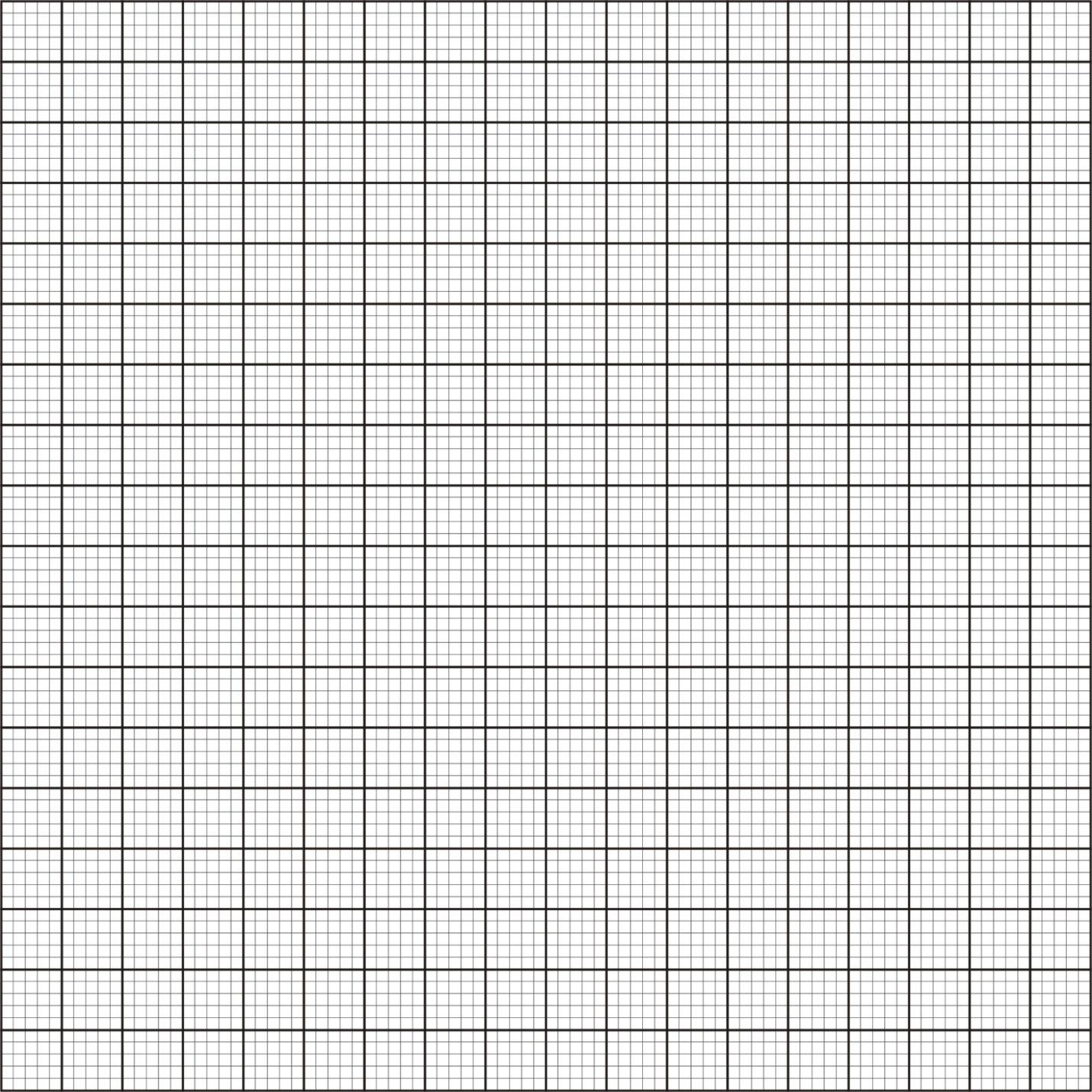 Use the graph to find the values of x when 2cos x- 3sin x=0.			2mksUse the graph to find the values of y when 2 cos x = 3sin x.			1mk12345678910111213141516TOTAL1718192021222324TOTALTaxable income £(p.a)Tax (ksh /£)1-880028801-16800316801-24800524801-36800736801-488009Over 4880010x03006009001200150o1800210024002700300033003600y=2cos x210-1.7-1.7-111.72y=3sn x01.532.6-2.6-1.50